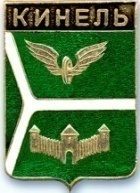 ДУМА ГОРОДСКОГО ОКРУГА КИНЕЛЬ САМАРСКОЙ ОБЛАСТИРЕШЕНИЕО внесении изменения в состав комиссии по противодействию коррупции в городском округе Кинель Самарской области, утвержденный решением Думы городского         округа         КинельСамарской области от 31 января 2019 года № 420 (в редакции от 28 апреля 2022 г.)Рассмотрев предложение Главы городского округа Кинель Самарской области, в связи с произошедшими кадровыми изменениями, руководствуясь Уставом городского округа Кинель Самарской области, Дума городского округа Кинель Самарской областиР Е Ш И Л А:1. Внести  в  состав  комиссии по  противодействию  коррупции в городском округе Кинель Самарской области, утвержденный решением Думы городского округа Кинель Самарской области от 31 января 2019 года № 420     (в редакции от 28 апреля 2022 г.) следующее изменение:ввести в состав комиссии Денисову А.Ю. — заместителя начальника межрайонной инспекции федеральной налоговой службы России № 11 по Самарской области (по согласованию).2. Официально опубликовать настоящее решение.3. Настоящее решение вступает в силу на следующий день после дня его официального опубликования.Председатель Думы городского округаКинель Самарской области                                                               А.А. СанинГлава городского округа Кинель Самарской области	                                                                    А.А. Прокудин                                                                                                            . Кинель, ул. Мира, д. 42а. Кинель, ул. Мира, д. 42а. Кинель, ул. Мира, д. 42а. Кинель, ул. Мира, д. 42а. Кинель, ул. Мира, д. 42а. Кинель, ул. Мира, д. 42а. Кинель, ул. Мира, д. 42аТел. 2-19-60, 2-18-80Тел. 2-19-60, 2-18-80Тел. 2-19-60, 2-18-80«30»июня2022г.г.№196